 MAY 2022 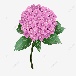 MONDAY  TUESDAY  WEDNESDAY  THURSDAY  FRIDAY  2 Turkey/Ham SandwichesDinner: Toasted Ravioli3 Chicken Tenders and FriesDinner: Mac and Cheese Bites4  Waffles and Sausage Dinner: Turkey/Ham Melts5  Fish Sticks and Fries  Dinner: Veggie Lasagna6  Grilled Cheese and Tomato SoupDinner: Strong Museum/Sandwiches to-go9  Chicken Salad Sandwich w/ ChipsDinner: Orange Chicken w/ Rice10  Egg Rolls and Rice Dinner: Meatball Subs11   Pizza Bagels and Chips  Dinner: Cheesecake Factory!12 Hot Dogs and FriesDinner: Beef and Broccoli13  Tuna Fish Sandwich  Dinner: Chicken Tenders and Fries16  Mozzarella SticksDinner: Chicken Tenders and Fries17 Turkey/Ham SandwichesDinner: Manicotti in Sauce18  Meatball SubsDinner: @ the Movies19 Day of Caring!FREE LUNCH! Dinner: Grilled Cheese and Tomato Soup20  Chicken Tenders and FriesDinner: Breakfast!23  Hot Dogs and Fries Dinner: Beef and Broccoli24  Tuna Sandwich w/ ChipsDinner: Orange Chicken w/ Rice25  Egg Rolls and Rice   Dinner: Food Truck Rodeo!26  Grilled Cheese and Tomato SoupDinner: Meatball Subs27  Waffles and SausageDinner: Pi Craft Pizza